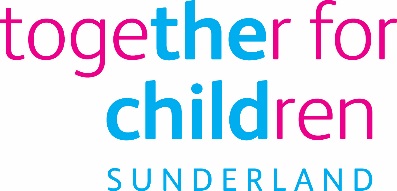 Job DescriptionJob Title:			Early Help Service Manager – Prevention and Innovation Salary Grade:		Grade 11SCP:				48 - 52Job Family:			Organisational SupportJob Profile:			OS7Directorate:			Early Help	Job Ref No:Work Environment:	Office based and AgileReports to:			Director of Early HelpNumber of Reports:	3-6Purpose:To take the strategic lead on the development of innovative programmes to develop our approach to prevention and early help; to promote the vision in the Early Help Strategy that ‘Early Help is everyone’s responsibility’.To support and develop key Early Help partnerships.To drive improvements in Early Help partnership working and demonstrate improved outcomes for children and families as a direct result.To co-ordinate key local, regional and national programmes and initiatives to embed and improve prevention and early help activity. Examples of these are:The Troubled Families Programme (MHCLG)The Reducing Parental Conflict Pilot Programme (DWP)The Prevention Health Interventions programmes (CCG)The Enhanced Parents’ Pathway (HDFT)Family Group Conferencing (DfE)Our NEETs and Not Knowns response (City wide partnership working)Our graduated repose to Domestic Violence and Abuse (DVA)These programmes will develop over time. Some are time-limited, others are longer-term. Oversight of and responsibility for new programmes may be added to the role at any time.There are significant budgets attached to the majority of the prevention and innovation programmes and the Service Manager will be responsible for those budgets and accountable for their correct use and the value they deliver.Key Responsibilities:Co-ordination of the current prevention and innovation programmesProject management of the current programmes where requiredPromotion, advertising and celebration of the current programmesContribution to the Company’s overall Key Performance Indicators (KPIs) which are linked to the current programmes; responsibility for specific KPIs linked directly to wider partnership working (in particular NEETs, Not Knowns and Duty to Participate)Accountability for the successful delivery of those programmes which are funded by external grants, in line with the funding agreementsReporting to the Director of Early Help and to the various oversight boards and committees in respect of the current programmes. This could be via reports, presentations, face-to-face meetings, conferences, open days or other media as requiredDirect line-management or oversight of staff directly involved in the delivery of current programmesClose working with partner agencies to ensure their full involvement with and contribution to the programmes; close liaison with senior managers within those partner agencies; escalation of any engagement, participation or contribution issues to the Director of Early HelpEnsuring that the various programmes deliver optimum value for money, by eliminating as far as possible duplication of process and function and by pooling budgets where appropriate (and with the appropriate permissions) to deliver added valueSeeking via funding bids additional prevention programmes which will deliver TfC’s vision to improve outcomes for children, young people and their families and which will improve partners’ contribution to prevention and early intervention; working with VCS partners in the submission of relevant funding bidsManagement and supervision of staffDirect management of several managers and operational staff employed or seconded to deliver the current programmes.Responsibility for the supervision, motivation, performance and appraisal of staff drawn from different professional backgrounds and services; deal with any capability and/or disciplinary issues where appropriate, or liaise with seconded staff’s direct line-managers in respect of these issues.Responsibility for staff development and training, ensuring that the training requirements of the programmes are delivered internally within the Early Help Services, across other services internal to TfC and external within partnership organisations where required.Training across the Partnership (a requirement for all Early Help senior managers)	Support the development of early help training modules for the SSCP Be part of the team delivering multi-agency training about early help and other aspects of support for children, young people and familiesBe a source of advice to partners about early help, their roles and responsibilities and support them to deliver effective early help in line with those agreed responsibilitiesOtherCompliance with all safeguarding processes and procedures relevant to the roleManagement, monitoring and reporting on the significant budgets associated with the partnership programmesOversight of staff health and safety where appropriateAttendance at such staff meetings, briefings and training as required by the Director of Early Help as part of the wider Early Help offer.Person SpecificationJob Title:	Early Help Service Manager – Prevention and InnovationRole Profile reference: OS7	      	Author:  Karen DavisonDate:      August 2019 Essential Requirements Essential Requirements Qualifications:Degree in an appropriate discipline, or current significant experience in a similar role.Level 2 English (Grade C GCSE or equivalent)Level 2 mathematics (Grade C GCSE or equivalent)Must have access to transport and be able to travel to partnership meetings across the regionApplication Form / InterviewSignificant experience of:Management of people/teams – including supervision of staffSuccessful partnership workingWorking in a challenging and pressured environmentMulti-agency, inter-disciplinary workingManagement of significant budgetsData management and reporting, reporting against key performance indicatorsHolding staff and partners to account for performanceApplication Form/  InterviewKnowledge and understanding of ::The problems faced by children, young people and their families nationally, regionally and locallyThe legal framework pertaining to safeguarding and child protectionHuman Resource (HR) processes and proceduresThe Troubled Families programmeThe Reducing Parental Conflict programmeThe legislation and challenges associated with the Duty to Participate (in Education in Yrs 12 and 13)Health pathwaysFinancial managementSigns of Safety as a social work model of practiceApplication Form/ InterviewAbility to:Deputise at a higher levelWork within regulations and agreements pertaining to confidentiality, information-sharing, GDPR, safeguardingDrive service improvement (and demonstrate a proven track record of this service improvement)Assess, plan, review and measure progress towards agreed outcomes for children, young people and their familiesManage and supervise staff in a robust but fair way to secure improved outcomes for childrenCommunicate effectively with a range of audiences and in a variety of formats (verbal and written)Work independently, flexibly and on own initiativeMake decisions and problem-solveChallenge staff, and schools, academies and other partners, when appropriate and in an appropriate wayRecognise and respond appropriately to riskRespond professionally to high levels of challenge Offer support and guidance to team members Train staff and partners in the delivery of partnership programmesPrioritise or reprioritise workload, meet stringent deadlines and targets and work to national standardsMaintain a sense of perspective in the face of significant challengeApplication Form/ Interview